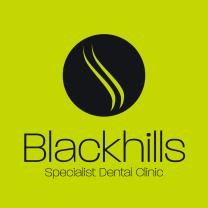 Advice For Patients With New Dentures The dentures will initially feel a little strange and your mouth may feel clumsy and full. This is a normal feeling at this time. The mouth is extremely sensitive to changes and it usually takes 2-4 weeks to adapt to the new teeth. You may also notice that your speech is a little different. Again, this should settle as you adapt to the new teeth, but this can also take a few weeks. The dentures may be slightly sore. Try to persevere if possible. However, if you are very uncomfortable then remove the dentures and rinse with warm salt water.  A review appointment should have been arranged in the near future to make any necessary adjustments. It is absolutely critical that you continue to keep your mouth and dentures extremely clean. Please clean the inside and outside of the dentures and around the gums and any remaining teeth twice a day: preferably morning and night. Ideally dentures should be removed at night. We are aware that some patients do not like to do this. If this is the case, then you should remove the denture for at least part of the day to allow the supporting tissues to recover and rest. Dentures are brittle and if dropped into an empty sink could break. We advise that you fill the sink partly with water and/or place a damp flannel in the sink to cushion any impact should the dentures be dropped whilst cleaning. Please be aware that your mouth and the dentures will change with time and maintenance work will be necessary. A fee will apply for any future changes. If you have any concerns then please contact the clinic. Blackhills Clinic  -  Conventional dentures – Patient Information                                   October 2020     For review   October 2024